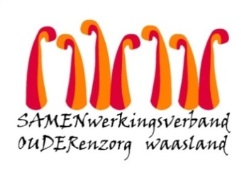 Nieuwsbrief wzc De Ark – 13 november 2020Beste , familie, mantelzorger, Ondertussen zijn de resultaten van de screening  dinsdag 10 november bekend en we zijn dan ook blij te kunnen melden dat alle nauwe contacten bewoners + medewerkers van de Regenboog negatief getest zijn op covid-19.We blijven alert, bewoners met symptomen worden onmiddellijk gescreend om verdere besmettingen uit te sluiten.  Jammer genoeg is er nog 1 bewoner van de nest besmet met het coronavirus.  De bewoner zal vandaag verhuizen naar de cohorte in woonzorgcentrum Heilig Hart.Cohorte woonzorgcentrum Heilig HartDe verhuis van de bewoners is goed verlopen en ze stellen het goed.  In totaal verblijven er 8 bewoners van wzc De Ark.Verloop van de testingDe graan en de pluim: vandaag, vrijdag 13 november volgt de herscreening (dag 5) voor de bewoners en medewerkers. De nest: omdat de incubatietijd van covid-19 tot wel 14 dagen kan duren, blijven we voorzichtig en waakzaam.  Bewoners met symptomen worden onmiddellijk gescreend om verdere besmettingen uit te sluiten.  Volgende week dinsdag 17 november  zullen de overige bewoners van de nest opnieuw gescreend worden.   Afhankelijk  van deze resultaten kan dan hopelijk de kamerisolatie op 21 november opgeheven worden.    Iedereen blijft zich dag én nacht inzetten om de bewoners met de beste zorgen te omringen en van elke dag ook een aangename dag te maken.    Aarzel niet ons te contacteren bij vragen of bezorgdheden. Met vriendelijke groet,Els Van Verre
Dagelijks verantwoordelijke